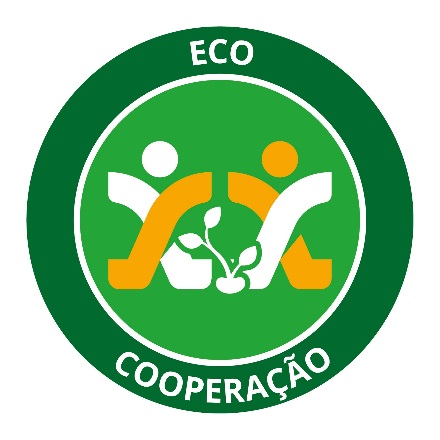 PRÊMIO ESCOLA CIDADÃ 2021 1) Identificação da Instituição Nome da Instituição, por extenso sem abreviações: Endereço completo:CNPJ:E-mail: Mídias (Facebook / Site):Telefones para contato:2) Responsável pelo relatório socioambiental para o Prêmio Escola CidadãNome completo:E-mail:Telefone (whatssap):Função ou disciplina:3) Abrangência do relatório socioambientalPúblico alvo (Citar as turmas/séries e nomes dos professores envolvidos e, comunidade caso houver):Quantidade de alunos envolvidos (Nº específico e de caráter quantitativo): Quantidade de professores envolvidos (Nº específico de professores e suas disciplinas):4) Detalhamento do relatório socioambiental Título do relatório socioambiental (Deve ser objetivo e transparecer a ideia do mesmo):Objetivo geral (Responder qual a intenção em realizar tais atividades):Objetivos específicos (No máximo 5):1-2-3-4-5-Justificativa (Justificar o que levou a instituição optar pelo desenvolvimento das ações na comunidade escolar e/ou social. Qual circunstância foi percebida como problema, podendo ser amenizado ou sanado com o desenvolvimento das ações)5) Etapas/Ações: (Detalhar cada etapa/ação com no máximo quatro (04) fotos ilustrativas, com tamanho de 7,5cm por 7,5cm (as fotos não devem ser agrupadas) Por exemplo, Etapa/Ação 01: Inserir Fotos (no máximo 4):Etapa/Ação 02:Fotos (no máximo 4):Etapa/Ação 03:Fotos (no máximo 4):Etapa/Ação 04:Fotos (no máximo 4):Etapa/Ação 05:Fotos (no máximo 4):OBS: se necessário, insira mais linhas para incluir as etapas/ações ou também exclua caso não haja.6) Mencione sobre a parceria com a Fundação Aury Luiz Bodanese7) Avaliação de resultados (Avaliar se os objetivos e expectativas foram e/ou estão sendo alcançados)8) Investimentos da premiação:	(Mencionar sobre os investimentos caso a instituição ganhe a premiação)9) Considerações finais: (Resultados mensuráveis com a aplicação das atividades/ações apresentadas no relatório socioambiental e as perspectivas de continuidade)10)  Anexos: a critério do participante